PRAYERS OF THE CHURCHLet us pray for the whole people of God in Christ Jesus, and for all people according to their needs.              (A brief silence)   Lord God, ruler of all, you have called us from among the peoples and nations of the world to be your own. We praise you for the love that you have shown us by setting us apart for your service. By your Spirit, help us to live as people who are in but not of the world, that we may be light to the nations, so that through us, you may draw all people to yourself.                                      Lord, in your mercy,     C: Hear our prayer.Almighty God, enable us to put off the works of darkness and put on the armor of light, as we live each day of this mortal life. May your Son, Jesus Christ, keep us in true faith, so that on the last day, when he comes again in glorious majesty to judge the living and the dead, we may be raised to life everlasting to live with him forever.                                        Lord, in your mercy,     C: Hear our prayer.Blessed are you, O Lord our God, Ruler of the Universe. You have appointed earthly authorities to work for the safety and welfare of every nation and culture. Guide and direct the leaders of this and every nation into the ways of righteousness and peace. May those in authority honor and serve your will, for the sake of your people.Lord, in your mercy,     C: Hear our prayerLord of Glory, Light of all lights, you give light to those who sit in darkness. We lift up those without homes or jobs, those who are dying, those who long for forgiveness, and the sick, suffering, and grieving. We lift before you, today, the names of    [NAMES]   Bestow on them your light and your peace.                                        Lord, in your mercy,     C: Hear our prayer.P:  Into your hands, O Lord, we commend all for whom we pray, trusting in your mercy; through you Son, Jesus Christ, our Lord.        C: Amen. Bulletin Page 4 of 4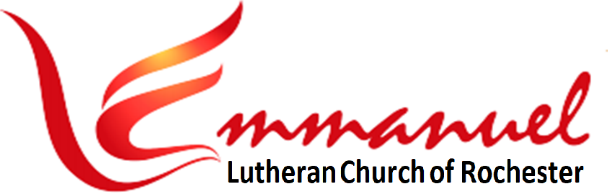 Worship - Eve of Christ the King	Sat, Nov 19th, 2022 - 6pmPastor:   Rev John Saethre		With One VoicePianist:  Mary Ann Groven		Bread of Life LiturgyAnnouncements 		       * indicates stand as you are ableBrief Order of Confession & Forgiveness ………………….. WOV Pg 10-11 P:  In the name of the Father and of the Son and of the Holy Spirit.C:  Amen.P:  Almighty God, to whom all hearts are open, all desires known, and from whom no secrets are hid: Cleanse the thoughts of our hearts by the inspiration of you Holy Spirit, that we may perfectly love you and worthily magnify your holy name, through Jesus Christ our Lord.                                                                  C:  Amen.P:  If we say we have no sin, we deceive ourselves, and the truth is not in us. But if we confess our sins, God who is faithful and just will forgive our sins and cleanse us from all unrighteousness. Most merciful God,C:  We confess that we are in bondage to sin and cannot free ourselves. We have sinned against you in thought, word, and deed, by what we have done and by what we have left undone. We have not loved you with our whole heart; we have not loved our neighbors as ourselves. For the sake of your Son, Jesus Christ, have mercy on us. Forgive us, renew us, and lead us, so that we may delight in your will and walk in your ways, to the glory of your holy name. Amen. Bulletin Page 1 of 4P:  In the mercy of almighty God, Jesus Christ was given to die for us, and for his sake God forgives us all our sins. As a called and ordained minister of the Church of Christ, and by his authority, I therefore declare to you the entire forgiveness of all your sins in the name of the Father, and of the Son, and of the Holy Spirit.                                                                   .                                                                                            C: Amen.Hymn …………………………..….….. Come, Thou Almighty King …. LBW #522 Greeting ……….………….…..…….….……….……………………….............….. WOV Pg 28 Kyrie ……….………………………..…….….…………………………….............….. WOV Pg 28 Hymn of Praise ……….……….….….….………………………….............….. WOV Pg 29 Salutation ……….…………………….……………..………………...............….. WOV Pg 30 Prayer of the Day    …    P: Let us pray:    … Almighty and everlasting God, you have crowned your Son as King and, by him, will renew your whole creation. May the families of the earth now torn apart and yoked by sin find liberty in him and be subjected to his gentle rule. Grant this, we pray, through the same Jesus Christ, your Son, our Lord, who lives and reigns with you and the Holy Spirit, one God, now and forever.              Amen. First Lesson .................................... Malachi 3:13-18 .…. Scripture Pg 1 Psalm 95:1-7a ……………..………. (Read Responsively) .. Scripture Pg 2 Second Lesson ........................ Colossians 1:13-20 .…. Scripture Pg 3 *Gospel Verse ………………….....………………………… Alleluia ………. WOV Pg 31 *Holy Gospel .................................... Luke 23:27-43 .…. Scripture Pg 4 Sermon .......................................................................... Rev John Saethre Hymn of the Day ………… Crown Him with Many Crowns …. LBW #170 *Nicene Creed ……….…..……………………….………….……...............….. WOV Pg 54 The Prayers of the Church ……….…...…...………..……………... Bulletin Pg 4Bulletin Page 2 of 4Hymn …………...……..……………………….……….. Beautiful Savior …. LBW #518 The Great Thanksgiving ……….……....….…...…………………………... WOV Pg 36 Unending Hymn …………………………...….………..……..…………………… WOV Pg 36 Eucharistic Prayer ………………..….……...………..……………..………… WOV Pg 37 *Lord’s Prayer ……………..…………… (Traditional Version) .…. WOV Pg 39 Communion Institutio.n ……..………….….………………………………… WOV Pg 39 Table Blessing ……………………….………….……..…………………………… WOV Pg 40 Communion Canticle ……………..….…… Thankful Hearts ..… WOV Pg 40 Post Communion Prayer ……………………………..……….……………… WOV Pg 41 Sending Blessing/Benediction  ………..………………..……………… WOV Pg 41 Hymn ……………………….…….…….. Lead On, Oh King Eternal …. LBW #495  Dismissal ……………...……………..………….……..…………….….……………… WOV Pg 41Holy CommunionInvitation and Distribution: Holy Communion is the Lord’s Supper for the Lord’s People. “All are welcome to receive the Lord's Body and Blood who are baptized in the name of the Father and of the Son and of the Holy Spirit and believe that Jesus Christ, crucified and risen, is truly present in, with and under the forms of bread and wine for the forgiveness of sins, life and salvation.”Treats & Coffee TONIGHT After tonight’s worship service treats, coffee & juice will be provided and served by Samia Nelson & Peg Holtan.Bulletin Page 3 of 4 * Nicene CreedWe Believe in One God, the Father, the Almighty,Maker of Heaven and Earth, of All That is, Seen and Unseen.We Believe in One Lord, Jesus Christ, the Only Son of God,Eternally Begotten of the Father, God from God,Light from Light, True God from True God, Begotten, Not Made, of One Being with the Father;Through Him All Things Were Made.For Us and For Our Salvation He Came Down from Heaven,Was Incarnate of the Holy Spirit and the Virgin MaryAnd Became Truly Human.For Our Sake He Was Crucified Under Pontius Pilate;He Suffered Death and Was Buried.On the Third Day He Rose Again In Accordance with the Scriptures;  He Ascended into HeavenAnd is Seated at the Right Hand of the Father.He Will Come Again in Glory to Judge the Living and the Dead, And His Kingdom Will Have No End.We Believe in the Holy Spirit, the Lord, the Giver of Life,Who Proceeds from the Father and the Son,Who With the Father and the Son is Worshiped and Glorified,Who Has Spoken Through the Prophets.We Believe in One Holy catholic and Apostolic Church.We Acknowledge One Baptism for the Forgiveness of Sins.We Look for the Resurrection of the Dead,And the Life of the World to Come. Amen. **  Nicene Creed  **Lord’s Prayer: Traditional VersionOur Father, Who Art in Heaven, Hallowed be Thy Name,Thy Kingdom Come, Thy Will be Done, On Earth as it is in Heaven.Give us This Day Our Daily Bread. And Forgive us Our Trespasses,As We Forgive Those Who Trespass Against us.And Lead us Not into Temptation, But Deliver us From Evil.For Thine is the Kingdom, and the Power, and the Glory,Forever and Ever.       Amen.1st Lesson: Malachi 3:13-1813“Your words have been hard against me, says the LORD. But you say, ‘How have we spoken against you?’ 14You have said, ‘It is vain to serve God. What is the profit of our keeping his charge or of walking as in mourning before the LORD of hosts? 15And now we call the arrogant blessed. Evildoers not only prosper but they put God to the test and they escape.’” 16Then those who feared the LORD spoke with one another. The LORD paid attention and heard them, and a book of remembrance was written before him of those who feared the LORD and esteemed his name. 17“They shall be mine, says the LORD of hosts, in the day when I make up my treasured possession, and I will spare them as a man spares his son who serves him. 18Then once more you shall see the distinction between the righteous and the wicked, between one who serves God and one who does not serve him.”                   .                                                               The Word of the Lord.                                          Thanks be to God. Scripture Page 1 of 3Psalm 95:1-7a (Read Responsively)1	Come, let us sing to the LORD;	Let us shout for joy to the Rock of our salvation.2	Let us come before his presence with thanksgiving	And raise a loud shout to him with psalms.3	For the LORD is a great God,	And a great King above all gods.4	In his hand are the caverns of the earth,	And the heights of the hills are his also.5	The sea is his, for he made it,	And his hands have molded the dry land.6	Come, let us bow down, and bend the knee,	And kneel before the LORD our Maker.7a	For he is our God, and we are the people of his pasture	And the sheep of his hand.2nd Reading:  Colossians 1:13-2013He has delivered us from the domain of darkness and transferred us to the kingdom of his beloved Son, 14in whom we have redemption, the forgiveness of sins. 15He is the image of the invisible God, the firstborn of all creation. 16For by him all things were created, in heaven and on earth, visible and invisible, whether thrones or dominions or rulers or authorities — all things were created through him and for him. 17And he is before all things, and in him all things hold together. 18And he is the head of the body, the church. He is the beginning, the firstborn from the dead, that in everything he might be preeminent. 19For in him all the fullness of God was pleased to dwell, 20and through him to reconcile to himself all things, whether on earth or in heaven, making peace by the blood of his cross.The Word of the Lord.                                          Thanks be to God. Scripture Page 2 of 3*Gospel Reading: Luke 23:27-43L: The Holy Gospel According to St Luke, the 23rd Chapter.Glory to you, O Lord.27There followed Jesus a great multitude of the people and of women who were mourning and lamenting for him. 28But turning to them Jesus said, “Daughters of Jerusalem, do not weep for me, but weep for yourselves and for your children. 29For behold, the days are coming when they will say, ‘Blessed are the barren and the wombs that never bore and the breasts that never nursed!’ 30Then they will begin to say to the mountains, ‘Fall on us,’ and to the hills, ‘Cover us.’  31For if they do these things when the wood is green, what will happen when it is dry?” 32Two others, who were criminals, were led away to be put to death with him. 33And when they came to the place that is called The Skull, there they crucified him, and the criminals, one on his right and one on his left. 34And Jesus said, “Father, forgive them, for they know not what they do.” And they cast lots to divide his garments. 35And the people stood by, watching, but the rulers scoffed at him, saying, “He saved others; let him save himself, if he is the Christ of God, his Chosen One!”  36The soldiers also mocked him, coming up and offering him sour wine 37and saying, “If you are the King of the Jews, save yourself!”  38There was also an inscription over him, “This is the King of the Jews.”  39One of the criminals who were hanged railed at him, saying, “Are you not the Christ? Save yourself and us!”  40But the other rebuked him, saying, “Do you not fear God, since you are under the same sentence of condemnation?  41And we indeed justly, for we are receiving the due reward of our deeds; but this man has done nothing wrong.” 42And he said, “Jesus, remember me when you come into your kingdom.”  43And he said to him, “Truly, I say to you, today you will be with me in paradise.”The Gospel of the Lord.                               Praise to you, O Christ.Scripture Page 3 of 3Communion Hymn:  Beautiful Savior  LBW 518Verse 1		Beau-ti-ful Sav-ior, King of Cre-a-tion, Son of God and Son of Man.Tru-ly I'd Love Thee, Tru-ly I'd Serve Thee, Light of My Soul, My Joy, My Crown.Verse 2	Fair Are the Mead-ows, Fair Are the Wood-lands, 			Robed in Flow'rs of Bloom-ing Spring.Je-sus is Fair-er, Je-sus is Pur-er, He Makes Our Sor-rowing Spir-it Sing.Verse 3	Fair is the Sun-shine, Fair is the Moon-light, Bright the Spar-kling Stars on High.Je-sus Shines Brigher,  Je-sus Shines Pur-er Than All the An-gels in the Sky.Verse 4	Beau-ti-ful Sav-ior, Lord of the Na-tions, Son of God and Son of Man.Glo-ry and Hon-or,  Praise, Ad-o-ra-tion, Now and For-ev-er-more Be Thine. Sending Hymn: Lead On, Oh King Eternal LBW 495V1     Lead on, O King E-ter-nal, The Day of March Has Come.Hence-forth in Fields of Con-quest Your Tents Will Be Our Home.Through Days of Prep-a-ra-tion Your Grace Has Made Us Strong.And Now, O King E-ter-nal, We Lift Our Bat-tle Song.V2     Lead on, O King E-ter-nal, Till Sin's Fierce War Shall Cease,And Ho-li-ness Shall Whis-per The Sweet A-men of Peace.For Not with Swords' Loud Clash-ing Or Roll of Stir-ring DrumsWith Deeds of Love and Mer-cy The Heav’n-ly King-dom Comes.V3     Lead on, O King E-ter-nal. We Fol-low, Not with Fears,For Glad-ness Breaks Like Morn-ing Wher-e'er Your Face Ap-pears.Your Cross is Lift-ed O'er Us, We Jour-ney in its Light.The Crown A-waits the Con-quest. Lead on, O God of Might.Hymns Page 4 of 4Gathering Hymn:  Come, Thou Almighty King LBW 522V1  	Come, Thou Al-might-y King, 		Help Us Thy Name to Sing. Help Us to Praise.     	Fa-ther, All Glo-ri-ous, O'er All Vic-tor-i-ous, 		Come, And Reign O-ver Us, An-cient of Days.V2  	Come, Thou In-car-nate Word, Gird on Thy Might-y Sword. Our Prayer At-tend. Come and Thy Peo-ple Bless, and Give Thy Word Success, And Let Thy Righ-teous-ness, On Us De-scend.V3  	Come, Ho-ly Com-fort-er, Thy Sa-cred Wit-ness Bear in This Glad Hour. Thou Who Al-migh-ty Art, Now Rule in Ev-‘ry Heart, And Ne'er from Us De-part, Spir-it of Pow'r.V4  	To Thee, Great One in Three, E-ter-nal Prais-es Be Hence Ev-er-more. Thy Sov-‘reign Maj-es-ty May We in Glo-ry See, And to Eternity Love and Adore.-----------------------------------------------------------Unending Hymn:  Holy, Holy, Holy LordHo-ly, ho-ly, ho-ly Lord, God of pow-er and might.    	Hea-ven and earth are full of your glo-ry,Ho-san-na in the high-est.Bless-ed is he who comes In the name of the Lord.Ho-san-na in the high-est.Ho-san-na in the high-est.Hymns Page 1 of 4Hymn of the Day:  Crown Him with Many Crowns LBW 170  Verse 1		Crown Him with Man-y Crowns, The Lamb Up-on His Throne.Hark, How the Heav'n-ly An-them Drowns All Mu-sic But its Own.  A-wake, My Soul, and Sing Of Him Who Died for Thee,And Hail Him as Thy Match-less KingThrough All E-ter-nit-y.Verse 2	Crown Him the Vir-gin's Son, The God In-car-nate Born,Whose Arm Those Crim-son Tro-phies Won Which Now His Brow A-dorn.Fruit of the Mys-tic Rose, Yet of That Rose the Stem,The Root Whence Mer-cy Ev-er Flows,The Babe of Beth-le-hem.Verse 3	Crown Him the Lord of Love Be-hold His Hands and Side,Rich Wounds, Yet Vis-i-ble A-bove, In Beau-ty Glo-ri-fied.No An-gels in the Sky Can Ful-ly Bear That Sight,But Down-ward Bend Their Burn-ing Eyes At Mys-ter-ies So Bright. Verse 4	Crown Him the Lord of Life, Who Tri-umphed O'er the GraveAnd Rose Vic-tor-ious in the Strife For Those He Came to Save.His Glo-ries Now We Sing, Who Died and Rose on High,Who Died, E-ter-nal Life to Bring, And Lives That Death May Die.	Hymns Page 2 of 4Verse 5	Crown Him the Lord of Peace, Whose Pow'r a Scep-ter Sways,  From Pole to Pole, That Wars May Cease.Ab-sorbed in Prayer and Praise. His Reign Shall Know No End, And Round His Pierc-ed Feet Fair Flow'rs of Par-a-dise Ex-tend Their Fra-grance Ev-er Sweet. Verse 6	Crown Him the Lord of Years, The Po-ten-tate of Time,Cre-a-tor of the Rol-ling Spheres, In-ef-fably Sub-lime. All Hail, Re-deem-er, Hail. For Thou Hast Died for Me.  Thy Praise and Glo-ry Shall Not FailThrough-out E-ter-nity.-----------------------------------------------------------Communion Canticle:  Thankful HeartsThank-ful Hearts and Voic-es Raise,Tell Ev-‘ry-one What God Has Done. Let All Who Seek the Lord Re-joice And Bear Christ’s Ho-ly NameSend us With Your Prom-is-es, O God And Lead us Forth in JoyWith Shouts of Thanks-giv-ing.  Al-le-lu-ia.Hymns Page 3 of 4Worship Servants TonightGuest Pastor:			   Rev John Saethre	      Pianist:  	 		   Mary Ann GrovenGreeters: 	 		   Lee & Judy PearceRecording / Projector:	   Don HoltanScripture / Prayers Reader:  Deb VomhofSet-up and Take-down:	  Julie SteffensonTreats, Coffee & Juice	  Samia Nelson & Peg HoltanThanks for worshiping with us this evening. Your presence is your gift to us. We pray that our Service of Worship is a blessing to you. Sealed by the Holy Spirit and marked with the cross of Christ forever we are -- praising, proclaiming and practicing  --  Emmanuel,   God  with  us,   in  daily  life!Emmanuel Lutheran Church	 		3819 - 18th Avenue NW      (1965 Emmanuel Dr NW is Coming Soon) Rochester, MN 55901Phone: 507-206-3048              Website: 	          www.emmanuelofrochester.orgNew Email:	         EmmanuelRochesterNALC@gmail.com Facebook page:      Emmanuel Lutheran Church of Rochester, MNNext Saturday: Advent 1 Worship ServiceGuest Pastor:				Rev Waldemar GiesPianist:  	 			MarJean DamervalGreeters: 	 			Lee & Judy PearceScripture / Prayers Reader:	Sharon RuffCredits, Contact Info, and General InfoMen’s Bible Study In-PersonJoin us at Oasis Church each Wednesday at 11am, Nov 23th & 30th and Dec 7th, 14th, 21st & 28th to study the appointed Bible Readings for the week ahead.  Bring your Bible.Women’s Bible StudyJoin the women of Emmanuel at 1pm on Wed, Nov 30th & Dec 14th at Judy Pearce’s home to study "Twelve Ordinary  Men"  by  John  MacArthur.Thrivent Choice DollarsIf you have Thrivent Products, go online to www.thrivent.org         or  call  1-800-847-4836  to  designate  your  “Choice  Dollars”.Thanksgiving Eve WorshipOn Wed, Nov 23rd, Thanksgiving Eve, the Oasis Congregation has invited Emmanuel Lutheran to join their worship service at 6:30pm.Christmas Eve WorshipEmmanuel Lutheran will hold our regular weekly worship service on Sat, Dec 24th, Christmas Eve at 2pm here at Oasis.Announcements Page 1 of 310th Year CelebrationOur 10th year celebration will be on Sat, Dec 3rd at 3:30pm             in the Oasis fellowship hall. In mid-November, there will                be a sign-up sheet in the Narthex for a pot luck meal.                  Also,  the  Ephesians  Devotions  Booklet  will   be   distributed.Grief Support Group MeetingsPastor Doug Hedman, from Trinity Lutheran Church in St. Charles has invited anyone from Emmanuel who is interested to attend   a grief support group. The group, Griefshare, meets each  Tuesday at 3pm at the Trinity Lutheran Church Welcome Center,              1209 Whitewater Ave, St Charles, MN.  Contact Julie Steffenson for more information.Offerings•	Offerings may be placed in the   	basket by the sanctuary door.•	Offerings may also be given 	electronically or via U.S. mail.•	Thanks for supporting the 	ministry of Emmanuel.Announcements Page 2 of 3Calendar ItemsWed,	Nov 23	    Men’s Bible Study - 11am at Oasis-and– 	    Thanksgiving Eve Service w/Oasis – 6:30pmSat,	Nov 26	    Eve of Advent 1 Worship Service - 6pmWed,	Nov 30	    Men’s Bible Study - 11am at Oasis-and– 	    Women’s Bible Study – 1pm at Judy Pearce’sSat,	Dec 3	    10th Year Celebration and Pot Luck – 3:30pm -and–      Eve of Advent 2 Worship Service - 6pm	Wed,	Dec 7	    Men’s Bible Study - 11am at OasisFri,	Dec 9	    Council Meeting – 2:30pm at Oasis Sat,	Dec 10	    Eve of Advent 3 Worship Service - 6pmWed,	Dec 14	    Men’s Bible Study - 11am at Oasis-and– 	    Women’s Bible Study – 1pm at Judy Pearce’sSat,	Dec 17	    Eve of Advent 4 Worship Service - 6pmWed,	Dec 21	    Men’s Bible Study - 11am at OasisSat,	Dec 24	    Christmas Eve Worship Service - 2pmWed,	Dec 28	    Men’s Bible Study - 11am at OasisSat,	Dec 31	    Bell Ringing Worship Service - 6pmChurch Land Building•	Church land well is functional.•	Outdoor & Indoor Ceilings are complete.•	Wall Insulation and Wall Boards in Process.•	Furnace is being Installed.•	Counter Top is Ready for Installation.Announcements Page 3 of 3